Eltern der 1. - 3. Klasse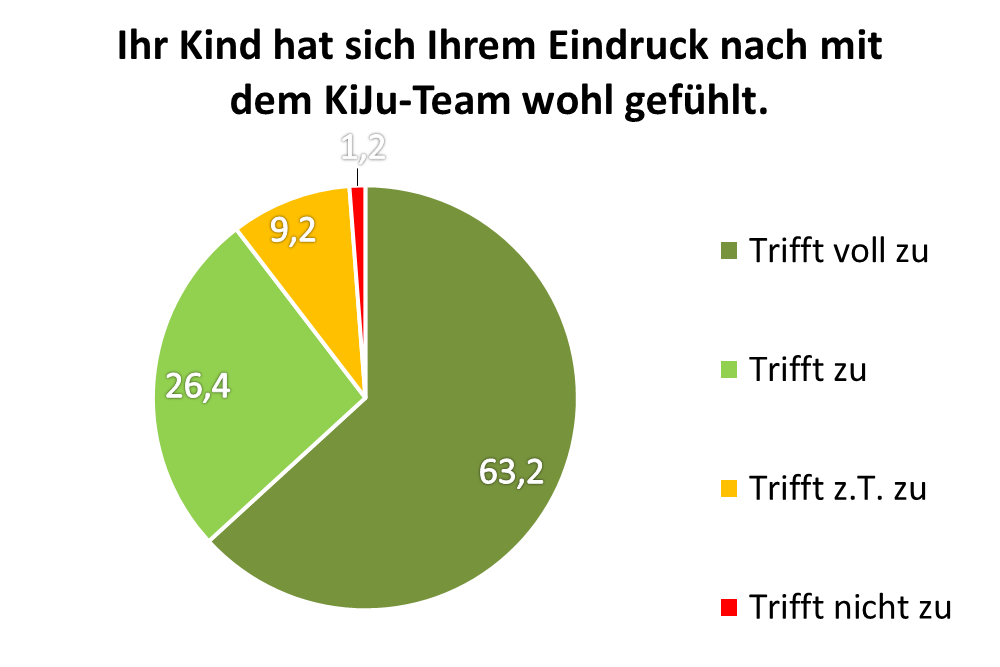 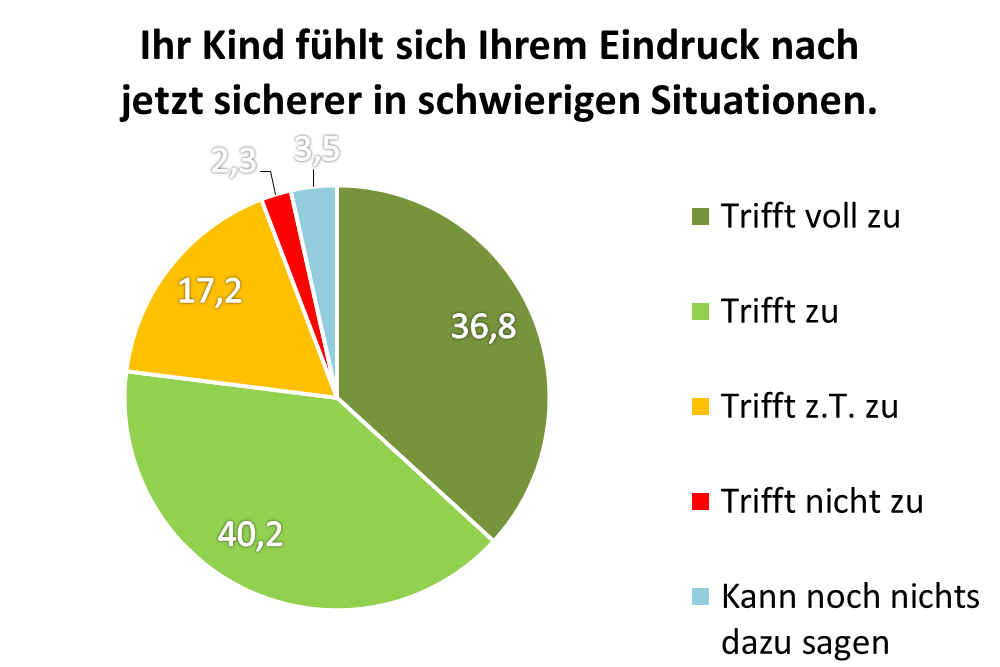 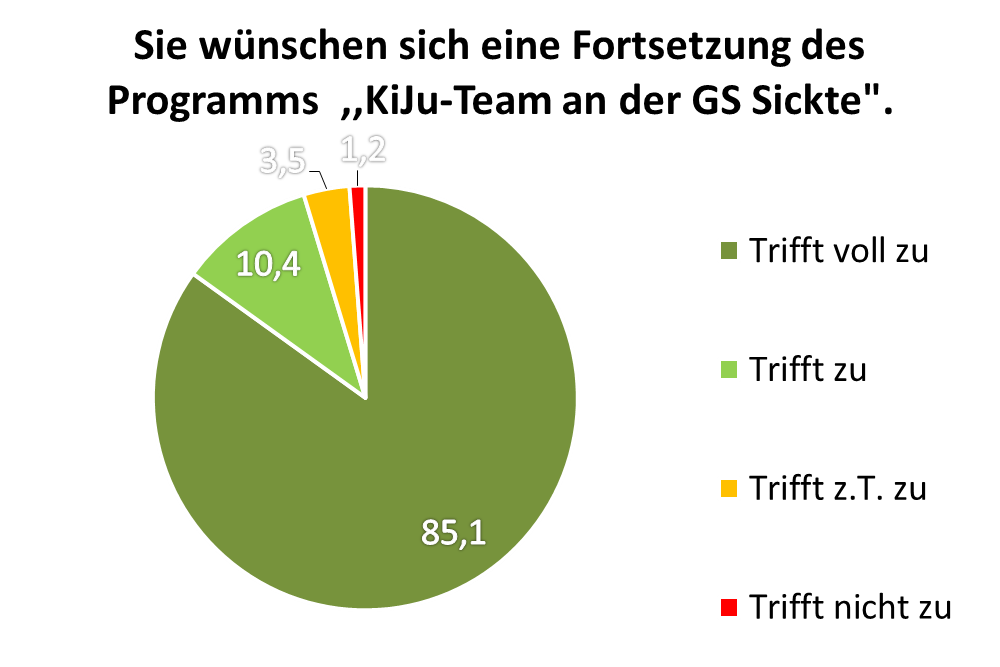 